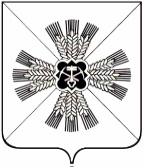 КЕМЕРОВСКАЯ ОБЛАСТЬ АДМИНИСТРАЦИЯ ПРОМЫШЛЕННОВСКОГО МУНИЦИПАЛЬНОГО ОКРУГАПОСТАНОВЛЕНИЕот « 03 »  мая 2024   г. № 449-Ппгт. ПромышленнаяОб утверждении проекта межевания территории На основании Федерального закона от 06.10.2003 № 131 - ФЗ                        «Об общих принципах организации местного самоуправления в Российской Федерации», пункта 5.1 статьи 46 Градостроительного кодекса Российской Федерации, письма Департамента лесного комплекса Кузбасса от 08.04.2024 № 01 - 15/2072, в целях определения местоположения границ образуемых земельных участков для размещения линейных объектов в границах земель лесного фонда:1. Утвердить проект межевания территории для размещения объектов, входящих в состав стройки: «Телемеханизация газопровода НГПЗ - Парабель - Кузбасс» ООО «Газпром трансгаз Томск», расположенных на территории Промышленновского муниципального округа Кемеровской области                          - Кузбасса (далее – проект межевания).2. Комиссии по подготовке проектов генерального плана и правил землепользования и застройки Промышленновского муниципального округа, документации по планировке территории, а также по подготовке проектов внесения изменений в такие документы, утвержденной постановлением администрации Промышленновского муниципального округа от 30.05.2023 № 639 - П, разместить проект межевания на официальном сайте администрации Промышленновского муниципального округа в сети Интернет, опубликовать в районной газете «Эхо».3. Контроль за исполнением настоящего постановления возложить                      на заместителя главы Промышленновского муниципального округа                          - начальника Управления по жизнеобеспечению и строительству администрации Промышленновского муниципального округа Зарубина А.А.4. Настоящее постановление подлежит опубликованию в газете «Эхо» и размещению на официальном сайте  администрации Промышленновского муниципального округа в сети Интернет (www.admprom.ru), вступает в силу в день, следующий за днем его официального опубликования в газете «Эхо».Исп. Ю.А. КрыловаТел. 74734ГлаваПромышленновского муниципального округаС.А. Федарюк